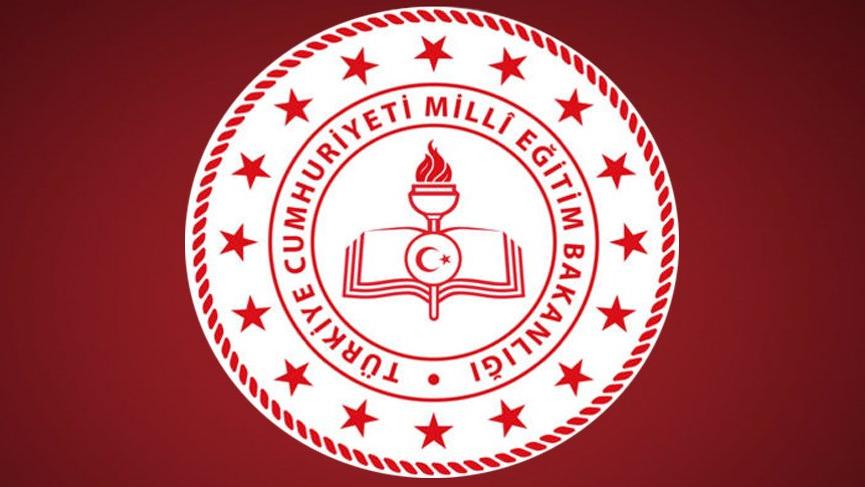 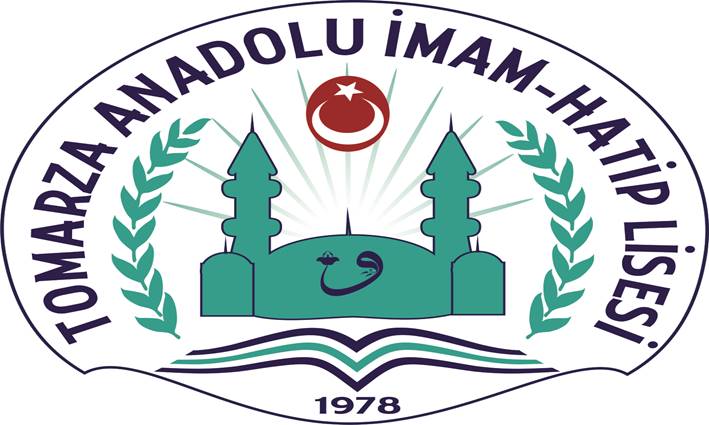 T.C.TOMARZA KAYMAKAMLIĞITomarza Anadolu İmam-Hatip Lisesi Müdürlüğü2023-2024EĞİTİM ÖĞRETİM YILI PANSİYON KAYIT KILAVUZUPANSİYONA KAYITLA İLGİLİ GENEL AÇIKLAMALARPansiyona kayıt ile ilgili işlemler ortaöğretime geçiş tercih ve yerleştirme kılavuzu hükümlerine ve Milli Eğitim Bakanlığına Bağlı Okullarda Yatılılık, Bursluluk, Sosyal Yardımlar Ve Okul Pansiyonları Yönetmeliğine göre gerçekleştirilecektir.Başvuru evraklarının en geç 31 Ağustos 2023 Çarşamba günü mesai bitimine kadar eksiksiz doldurularak elden veya posta ile okul idaresine teslim edilmesi gerekmektedir. "Aslı" ya da "Aslı gibidir" onaylı olmayan evraklar kabul edilmeyecektir.Teslim edilen evraklar üzerinde komisyonca yapılan incelemelerden sonra Devlet Parasız Yatılı ve Paralı Yatılı öğrenciler kendi aralarında okula giriş puan sıralamasına göre liste yapılıp pansiyona kesin kayıtları yapılacaktır.Pansiyon yerleştirilmesine dair bütün evraklar ile iş ve işlemler sitemizden takip edilecektir. (https://tomarzaanadoluihl.meb.k12.tr/)Pansiyona yerleşmeye hak kazanan öğrenciler, getirmeleri gereken eşyaları kılavuzun son sayfasında inceleyebilirler.Pansiyona yerleşmeye hak kazanan öğrenciler 11 Eylül 2023 tarihinden itibaren pansiyona giriş yapabilirler. ÖNEMLİ NOT“İLKÖĞRETİM VE ORTAÖĞRETİM KURUMLARINDA PARASIZ YATILILIK, BURS VE SOSYAL YARDIMLAR YÖNETMELİĞİ”Maddi durum araştırmasıMADDE 32 – (1) Parasız yatılılık ve bursluluk sınavına başvuru veya kayıt ve kabul süresinde,ihtiyaç duyulduğunda ailenin maddi durumunu gösteren beyanname ve eklerindeki bilgiler, öğrenim gördükleri okul müdürlüğünce ilgili yerlerden araştırılır. Bu araştırma sonucuna göre velinin, ailenin maddi durumunu gösteren beyannamede (EK-1) belirttiği fert başına düşen yıllık gelir miktarı, içinde bulunulan mali yılda belirtilen limitten fazla ise yanlış beyanda bulunan öğrenci velisi hakkında yasal işlem yapılmak üzere durum ilgili makamlara bildirilir. Bu işlem sonucunda velinin yanlış beyanda bulunduğunun tespiti durumunda, öğrencinin başvurusu ile parasız yatılılık veya bursluluk hakkı iptal edilir. “DENİLMEKTEDİR.Öğrenciniz okul pansiyonunda kalmaya hak kazanmış ise pansiyon kaydının kesinleşebilmesi için eğitim öğretim yılı başında mutlaka öğrenci ile birlikte okula gelerek pansiyon kaydı ile ilgili evraklarıimzalamalısınız. Aşağıdaki evrakları eksiksiz olarak doldurup okul idaresine teslim etmedikçe öğrencinizin kaydı tamamlanmış olmaz.Eksik belge ile yapılan müracaatlar dikkate alınmayacaktır.Aile geçim beyannamesinde fert başına düşen yıllık gelir her yıl bütçe kanunda belirtilen miktarı aşamaz.2022 yılı 46000 (Kırkaltıbin TL) dir. Fert başına düşen yıllık geliri bu rakamı geçen öğrenciler sadece PARALI YATILILIK için başvurabilirler. MEB’de öğretmen olup da görevli bulundukları yerde çocuklarının devam edeceği düzeyde okul bulunmayanların çocukları için bu rakama bakılmaz.PARALI YATILI ÖĞRENCİLER HAKKINDA AÇIKLAMALARMİLLÎ EĞİTİM BAKANLIĞINA BAĞLI OKUL PANSİYONLARI YÖNETMELİĞİMadde 21- Paralı yatılı öğrencilerden her yıl Bütçe Kanunu ile tespit edilen ücret alınır. Parasız yatılı öğrencilerin pansiyon ücretleri ise aynı miktar üzerinden Devletçe karşılanır.Madde 22- Paralı yatılı öğrencilerden ücretler ilk taksit öğrencinin pansiyona kayıt olduğu gün, ikinci üçüncü ve dördüncü taksitler ise Kasım, Şubat ve Nisan aylarının son iş gününe kadar olmak üzere dört taksitle alınır. Taksitini zamanında ödemeyen öğrencinin paralı yatılı öğrencilikle ilişiği kesilir. Eğitim yılı devamınca paralı öğrenci alınabilir. Herhangi bir taksit devresinde pansiyona kabul olunan öğrenci, taksitinin tamamını ödemek zorundadır. Bir taksit devresi içinde pansiyonla ilişiğini kesen öğrenciye bu devreye ait taksit geri verilmez. Ancak, bir pansiyondan diğer bir pansiyona nakleden öğrencinin önceki okulunca alınan taksit miktarı nakil olduğu okul pansiyonu taksitine sayılır. Naklettiği okulun pansiyon ücreti evvelki pansiyon ücretin den fazla ise bu takside ait fark alınır. Eksik ise fark geri verilmez.*Aile gelirinin aile fertlerine düşen yıllık gelir miktarı 46000 (Kırkaltıbin TL) ‘dan fazla ise öğrenciniz paralı yatılı olarak öğrenimine devam e decektir.PARALI YATILI ÖĞRENCİLERİN PANSİYON TAKSİTLERİNİ ÖDEME PLANI1.TAKSİT: İlk kayıt esnasında yatırılacaktır: 2.875,00 TL (2023 Eylül , Ekim ve Kasım aylarının ücreti)2.TAKSİT : 1-30 KASIM 2022 tarihleri arasında yatırılacaktır: 2.875,00 TL(2023 Aralık, 2024 Ocak ve Şubat aylarının taksidi )3.TAKSİT : 01-28 ŞUBAT 2024 tarihleri arasında yatırılacaktır: 2024 Bütçe Kanunu ile tespit edilen ücretin dörtte biri (2024 Mart, Nisan ve Mayıs aylarının taksidi )4.TAKSİT : 1-30 NİSAN 2024 tarihleri arasında yatırılacaktır: 2024 Bütçe Kanunu ile tespit edilen ücretin dörtte biri (2024 Haziran, Temmuz ve Ağustos aylarının taksidi )Paralı yatılı öğrencilerin taksiti TOMARZA MAL MÜDÜRLÜĞÜNE yatırarak makbuzu okul idaresine teslim etmesi gerekmektedir. Aksi taktirde taksidi yatırmadı olarak işlem yapılacaktır. NOT: Bu tarihler sonunda taksitini ödemeyen paralı yatılı öğrencinin pansiyonla ilişiği kesilir.Paralı yatılı öğrencilerin pansiyon taksitleri okulumuz sayman mutemedine teslim edilerek gerekli makbuz alınacaktır.Paralı Yatılı öğrencilerimizin pansiyon taksitleri ödeme planı yukarıya çıkarılmıştır.TOMARZA ANADOLU İMAM-HATİP LİSESİ MÜDÜRLÜĞÜOKUL ERKEK PANSİYONU PARASIZ YATILILIK İÇİN BAŞVURUDA BULUNACAK ÖĞRENCİLERDENİSTENECEK BELGELEROKUL PANSİYONUNA ÖĞRENCİ KABUL EVRAKLARIParasız Yatılılık Müracaat Dilekçesi (Form-1)Sağlık Raporu ("Yatılı kalmasına engel rahatsızlığı yoktur." ibaresi yazılacaktır.)Nüfus cüzdanının fotokopisi Nüfus kayıt örneğiAile durum beyannamesi (EK-1) (2022 YILINA AİT GELİR)Veli ve velinin eşi çalışıyorsa eşinin bakmakla yükümlü olduğu kendi ana- babası veya diğer şahıslar varsa; ilgili tedavi yardım beyannamesi veya ilgili mahkeme karar örneğiAnne çalışıyorsa maaş durumunu gösterir çalıştığı kurum amirince onaylı belge. (2022 yılı maaş bordrosu- 12 aylık)Babaya ait iş yeri varsa vergi levhası fotokopisi.Anneye ait iş yeri varsa vergi levhası fotokopisi.Çiftçilikle uğraşanlar ÇKS belgesiVelisinin öğretmen olduğuna dair belge ile birlikte görev yaptıkları yerleşim birimlerinde çocuklarının devam edeceği düzeyde okul bulunmayan öğretmen çocuklarından görevli oldukları il ve ilçe Milli Eğitim Müdürlüğünden alınacak belge.AİLENİN MADDİ DURUMUNU GÖSTEREN BEYANNAMENİN DOLDURULMASI (EK 1)A- Memur çocukları: 1 OCAK 2022 ile 31 Aralık 2022 tarihleri arasında bağlı olduğunuz K URUMDAN ALINACAK bir yıllık gelirinizi gösterir belge. (Anne-Baba çalışıyorsa her ikisi için ayrı olacaktır)B- İşçi çocukları: 1 OCAK 2022 ile 31 Aralık 2022 tarihleri arasında bağlı olduğunuz MUHASEBE bürosu onaylayacak alınacak bir yıllık gelirinizi gösterir belge. (Anne-Baba çalışıyorsa her ikisi için ayrı ayrı olacaktır.)C- Emekli çocukları: 1 OCAK 2022 ile 31 Aralık 2022 tarihleri arasında MAAŞ ALDIĞINIZ BANKADAN aylar itibariyle maaş dökümünüzü gösterir belge. (Anne-Baba emekliyse her ikisi için ayrı ayrı olacaktır.)D- Esnaf çocukları:Sosyal güvenlik kurumuna kayıtlı olmayıp maaş almadığına dair belge (Anne ve baba için ayrı yapılacak)Serbest meslek sahibi ise; vergi dairesinin adı, adresi ve hesap numarası belirtilen, basit ya da gerçek usulde vergiye bağlı olan mükelleflerin bir önceki yıla ait (2022 yılı) gelir vergisi matrahını) gösteren belge. (Anne-Baba esnafsa her ikisi için ayrı ayrı olacaktır.)E-Çiftçi çocukları:Sosyal güvenlik kurumuna kayıtlı olmayıp maaş almadığına dair belge (Anne ve baba için ayrı yapılacak;)Tarım Müdürlüğü tarafından ailenin bir yıllık gelir durumunu gösterir belge (2022 Yılı)Örnek-1: Kişinin üzerine kayıtlı 10 dönüm arazide üzüm bağı bulunmakta olup 2022 yılı yıllık gelir toplamı 46.000TL dir. Gösterir resmi yazı.Örnek-2: Kişi damızlık havyan yetiştiriciliği yapmakta olup 10 adet inekten yıllık gelir toplamı 50.000 TLdir.Gösterir resmi yazı.F-Herhangi bir işi yoksa:Anne ve baba için ayrı yapılacak;1-Sosyal güvenlik kurumuna kayıtlı olmayıp maaş almadığına dair belge 2-Maliye ye gidilip: Vergi mükellefi olmadığınıza dair belge alınacakTarım Müdürlüğü ne gidilip; Üzerine kayıtlı herhangi bir arazi bulunmamaktadır.Yukarıdaki ibareleri taşıyan yazılar alındıktan sonra aşağıdaki şekilde muhtara gidilip Ek-1 Belgesi tasdikedilecektir.Mahalle muhtarı Ek-1 belgesinin Gelirler bölümüne; Yukarıda adı soyadı yazılı kişi	olarak serbest işyapmakta olup 2022  yılı yıllık geliri ……TL dir, diyerek tasdikleyecektir.Mustafa ERTUĞRUL                                                                                                               Pansiyondan Sorumlu Müdür YardımcısıForm No:1 Parasız/Paralı yatılılık Başvuru DilekçesiTOMARZA ANADOLU İMAM-HATİP LİSESİ MÜDÜRLÜĞÜNEVelisi bulunduğum…………………………………………………………….	’ın okulunuza ait pansiyonda Parasız Yatılı / Parasız Yatılı olarak kalmasını istiyorum. Pansiyon için gerekli olan belgeler, müdürlüğünüzce oluşturulacak komisyonca değerlendirilmesi için ekte sunulmuştur. Pansiyon kontenjanı dâhilinde yapılacak değerlendirme sonucunda, komisyonun vereceği karara uyacağımı ve herhangi bir itirazda bulunmayacağımı taahhüt ediyorum. Gereğini bilgilerinize arz ederim...../…./ 2023…………………………..... Öğrenci Velisi Adı/Soyadı–İmzaForm No:2 Aile Maddi Durumunu Gösteren BeyannameEK–1ÖĞRENCİ AİLESİNİN MADDİ DURUMUNU GÖSTERİR BEYANNAMEAile maddi	durumumum yukarıda belirttiğim şekilde olduğunu beyan eder, velisi bulunduğum……...................................................................’ın .............. yılı yatılılığa kabulünü arz ederim.…. /…./2023İmza Velinin Adı SoyadıBaşvuran Öğrencinin Adı - Soyadı	:Adresi	:EKLER:Yetkili kurumlardan alınan gelir durumunu gösterir belge.Aile üyelerinin Türkiye Cumhuriyeti kimlik numaraları beyanıVelinin ve varsa eşinin bakmakla yükümlü olduğu kendi anne ve babası ile ilgili tedavi yardım beyannamesi, varsa bakmakla yükümlü olduğu diğer şahıslarla ilgili mahkeme kararı örneği.Velinin yararlanacağı kontenjanla ilgili belge.Form No:5 Evci İzin Muvafakat BelgesiTOMARZA ANADOLU İMAM-HATİP LİSESİ MÜDÜRLÜĞÜNEVelisi bulunduğum aşağıda kimlik bilgileri yazılı okulunuz öğrencimin hafta sonu, yaz tatili, ara tatil, bayram, yılbaşı tatillerinde (okul idaresinin izne çıkmasını uygun görmesi halinde) evci iznini aşağıda belirttiğim ikamet adresimde ve aşağıda belirttiğim yakınlarının adresinde geçirmesine muvafakat veriyorum. Evci izinlerinde her türlü sorumluluk bana aittir.…./…./2023Veli Adı Soyadı ve İmzasıEvci çıkan öğrencilerin hafta sonu ve resmi tatillerdeki sorumluluğu veliye aittir.Tatil günleri dışında evci izni almak isteyen veliler mazeretlerini belirten dilekçeyi okulumuza nolu en az bir gün önce göndermelidirler. Okul idaresinin onaylaması durumunda evci çıkabilir.Öğrenciye telefon ile hiçbir şekilde izin verilmeyecektir.Form No:6 Çarşı İzin MuvafakatBelgesiTOMARZA ANADOLU İMAM-HATİP LİSESİ MÜDÜRLÜĞÜNEVelisi bulunduğum yatılı öğrenciniz .................................... ..........................................'nın ihtiyaçlarını karşılamak üzere hafta sonu veya hafta içi okul idaresinin izin vermesi halinde Tomarza ilçesi çarşı içinde yalnız başına çıkıp gelebilir. Her türlü sorumluk bana aittir.…./…./2023….………………...……. Veli Adı Soyadı ve İmzasıForm No:7 Sağlık FormuTOMARZA ANADOLU İMAM-HATİP LİSESİ MÜDÜRLÜĞÜNEAcil durumlarda, velisi bulunduğum yatılı öğrenciniz ………………………..’ın herhangi bir devlet hastanesine kaldırılmasını, özellikle 112 ambulans servisi ile hastaneye götürülen öğrencinin dönüşü kendi imkanları ile yapacağını ve oluşacak her türlü sorun ve olumsuz davranışlardan dolayı sorumluluğun ve masraflarının tarafımdan karşılanmasını kabul ve taahhüt ediyorum. (Acil olmayan durumlarda öğrencilerimiz aile hekimine yönlendirilmektedir.).…/…/2023…….…………………. Veli Adı ve Soyadı ve İmza:Form No:8 Veli Sorumluluk FormuTOMARZA ANADOLU İMAM-HATİP LİSESİ MÜDÜRLÜĞÜNEOkulunuzun pansiyon öğrencisi	‘nın velisiyim. Öğrencimin öğrenim süresince “Milli Eğitim Bakanlığı OrtaöğretimKurumları Yönetmeliği” ne titizlikle uyması için gerekli uyarıları yapacağıma, Okul idaresi ile iletişim halinde olacağıma, ayrıca yatılı öğrencinin uyması gereken kurallara uymadığı ve sorunlar çıkardığı belirtildiği takdirde pansiyondan alarak gündüzlü öğrenci statüsünde öğrencimin devamını sağlayacağımı taahhüt ederim.…./…./2023………………………………….… Veli Adı Soyadı ve İmzasıForm No:9 Veli Sorumluluk FormuTOMARZA ANADOLU İMAM-HATİP LİSESİ MÜDÜRLÜĞÜNEOkulumuzun …./… sınıfından …… nolu	velisiyim. Öğrencimim bu okuldaki 4 yıllık öğrenim hayatı süresince okulcayapılacak Eğitim Öğretim yönünden toplu veya sınıf gezilerde veya gerek hafta içi gerek hafta sonu izni verildiğinde, öğrencimin kendi olanaklarını kullanması halinde meydana gelebilecek her türlü olayın sorumluluğunu kabul ediyorum.…./…./2023……………………………………………………Veli Adı Soyadı ve İmzasıForm No:10 Veli Sorumluluk FormuTOMARZA ANADOLU İMAM-HATİP LİSESİ MÜDÜRLÜĞÜNEOkulumuzun…./…sınıfından……nolu	velisiyim. Eğitim öğretim süresince yarıyıl, dinlenme tatili, bayram tatili vb.gibi her türlü resmi tatillerde ve okul idaresince izin verildiğinde ayrıca yazılı bir bildiriye gerek kalmadan ayrılmasını kabul ediyorum. Tatil süresi sonunda tam zamanında okulda bulunmasını sağlayacağımı bilgilerinize saygı ile arz ederim.                                                                                                                                                                                         …./…./2023……………….. ………………………Veli Adı Soyadı İmzası(Pansiyon Veli Sözleşmesi)                                                                                         TC                                                                TOMARZA KAYMAKAMLIĞITOMARZA ANADOLU İMAM-HATİP LİSESİ MÜDÜRLÜĞÜ OKUL PANSIYONUVelinin Pansiyon İdaresine Karşı SorumluluklarıÖğrencimin, MEB tarafından kabul edilen ve kabul edilecek pansiyon yönetmeliklerine ve bu yönetmeliklere uygun yapılan her türlü uygulamaya uymasını sağlayacağım.Veli toplantılarında çoğunlukla alınan her tür karara, pansiyon iç yönergesindeki kararlara katılacağım.Kurum eşyalarına, arkadaşlarının eşyalarına verdiği her tür zararı, itiraz etmeksizin ödeyeceğim.Verdiğim adres veya telefonda meydana gelecek değişiklikleri mümkünse aynı gün, değilse ertesigün okul ve pansiyon idaresine bildireceğim.Pansiyon idaresi tarafından öğrenci aracılığı ile, resmi yazı ile, sabit telefonla, cep telefonuyla veya cep telefonu mesajı ile çağrıldığımda en kısa zamanda geleceğim.Bakanlıkça ve idarece yasaklanan maddeleri, reçeteli veya reçetesiz ilaçları, makyaj malzemesi niteliğindeki ruj, rimel, göz kalemi, kirpik kıvrıştırıcısı, vb. malzemeyi öğrencimin üzerinde ve yanında bulundurmaması gerektiğini biliyorum.Yurdun ziyaret saatleri dışında önemli bir durum olmadıkça ziyaret için öğrenciyi çağırmayacağım, etüt saatlerinde öğrencime telefon açmayacağım. Etüt saatlerinde cep telefonunun açık olmasının yasak olduğunu biliyorum. Öğrencimin uymasını sağlayacağım.Öğrencimin rahatsızlanıp hastaneye gönderilmesi durumunda, saatine bakmaksızın ilgileneceğim. Hastane dönüşünde ambulans hizmetlerinin verilmediğini, dönüş için ücret söz konusu ise ödeyeceğimi biliyorum, kabul ediyorum.Öğrencimin hafta sonu izinlerini ilişikteki formda verdiğim adreste geçirmesini, verdiğim adreste herhangi bir sorun olursa yasal sonuçlarını, öğrencimin idareden gizli başka bir adreste kalması halinde meydana gelecek kanuni sorumlulukları kabul ediyorum.Öğrencimin pansiyonda kalırken yemekhane, yatakhane, etüt salonları ve okulda nöbetçilik yapacağını biliyorum, nöbetlerin tutulmamasının disiplin suçu olduğunu biliyor ve kabul ediyorum.Öğrencimdeki bütün rahatsızlıkları doğru ve açık bir şekilde pansiyon idaresine bildireceğim. Önceden var olan ve beyan etmediğim ancak daha sonra ortaya çıkan rahatsızlık neticesinde öğrencimin pansiyondakalması sakıncalı olursa öğrencimi pansiyondan alacağımı, yasal sonuçlarına katlanacağımı biliyor ve kabul ediyorum.(Paralı kalanlar için) Pansiyon taksitlerinin bir peşin, üç taksit halinde ve Kasım, Şubat, Nisan aylarında ayın son iş gününe kadar ödenmesi gerektiğini, belirtilen tarihlerde ödemediğim takdirde öğrencimin Pansiyondan kaydının silineceğini biliyorum ve kabul ediyorum.Pansiyon İdaresinin Veliye Karşı Sorumlulukları: Yukarıdaki maddeleri kabul eden ve uygulayan velilerimizin çocuklarına, Pansiyonda kaldıkları süre içerisinde hiçbir ayrım yapılmadan “Türk MilliEğitiminin Temel Amaçlarında belirtilen esaslar doğrultusunda; rahat, huzurlu, hijyenik bir ortamda eğitim ve öğretim hizmeti verilecektir.          …../…./2023………………..…………………..Veli Adı Soyadı - İmza(Pansiyon Öğrenci Sözleşmesi)                                                                              TC                                                    TOMARZA KAYMAKAMLIĞITOMARZA ANADOLU İMAM-HATİP LİSESİ MÜDÜRLÜĞÜ OKUL PANSIYONU                                         Öğrencinin Pansiyon İdaresine Karşı SorumluluklarıMEB tarafından kabul edilen ve kabul edilecek pansiyon yönetmeliklerine ve bu yönetmeliklere uygun yapılan her türlü uygulamaya uyacağım. İlan tahtasını sık sık okuyacağım, ayrı bir uyarıya meydan vermeden ilanları kendim takip edeceğim.MEB ve Pansiyon İç yönergesine göre yasaklanan nitelikli cep telefonunu, maddi değeri yüksek eşyayı, öğrenci harçlığı limitinin üstünde parayı, reçeteli veya reçetesiz ilaçları, makyaj malzemesi niteliğindeki ruj, rimel, göz kalemi, kirpik kıvrıştırıcısını, vb. malzemeyi çantamda, valizimde, dolabımda bulundurmayacağım.Okul idaresi tarafından belirlenen etütlere zamanında katılacağımı (mazaretsiz katılmamanın disiplin suçu olduğunu kabul ediyorum), etüt saatlerinde cep telefonumun açık olmasının suç olduğunu, cep telefonumdaki mesajlardan sorumlu olduğumu, telefonumu başkalarına kullandırmayacağımı, cep telefonumun hat ve ımeı numarasını Pansiyon idaresine vermem gerektiğini biliyorum.Kurumun, arkadaşlarımın eşyalarına verdiğim her tür zararı, itiraz etmeksizin ödeyeceğim.Verdiğim adres veya telefonda meydana gelecek değişiklikleri mümkünse aynı gün, değilse ertesi okul ve Pansiyon idaresine bildireceğim.Yurdun bahçesinin dışına dahi izinsiz çıkmayacağım. Her nereye gidersem gideyim kesinlikle izin alacağım. İzin almadan yurdun bahçesinin dışına bile çıkmamın yasak olduğunu ve disiplin suçu olduğunu biliyor ve kabul ediyorum.Hastalandığımda Pansiyon idaresine haber vereceğim, doktorun verdiği ilaçları Pansiyon idaresine teslim edeceğim.Evci izinlerimi formda belirttiğim adreste geçireceğim, velimin izni olmadan bir yere asla gitmeyeceğim. Çarşı izni, dershane, DYK, antrenman vs. için Pansiyon idaresine yaptığım beyanların sonucunu şimdiden kabul ediyorum.Yemekhane, yatakhane, etüt salonları ve okulda nöbetçilik yapacağımı, nöbetlerin tutulmamasının disiplin suçu olduğunu biliyor ve kabul ediyorum.10.(Paralı kalanlar için) Pansiyon taksitlerinin yılda biri peşin, üç taksit halinde Kasım, Şubat, Nisan aylarının son iş gününe kadar ödendiğini, belirtilen tarihlerde ödemediğim takdirde Pansiyondan kaydımın silineceğini biliyorum ve kabul ediyorum.Pansiyon İdaresinin Öğrenciye Karşı SorumluluklarıYukarıdaki maddeleri kabul eden ve uygulayan öğrencilerimize, Pansiyonda kaldıkları süre içerisinde hiçbir ayrım yapılmadan “Türk Milli Eğitiminin Temel Amaçlarında belirtilen esaslar doğrultusunda; rahat, huzurlu, hijyenik bir ortamda eğitim ve öğretim hizmeti verilecektir.…. / …. / 2023……………………………………….Öğrencinin Adı Soyadı/İmzasıORTA ÖĞRETİM KURUMLARI YÖNETMELİĞİNİN DİSİPLİN HÜKÜMLERİ SAKLI KALMAK KAYDIYLA TOMARZA ANADOLU İMAM-HATİP LİSESİ PANSİYONUNDA KALAN ÖĞRENCİLERİNUYMAKLA YÜKÜMLÜ OLDUKLARI HUSUSLARMEB tarafından kabul edilen ve kabul edilecek pansiyon yönetmeliklerine ve bu yönetmeliklere uygun olarak hazırlanan TOMARZA ANADOLU İMAM-HATİP LİSESİ PANSIYON TALIMATNAMESINDE belirtilen kurallara uyacağım.Pansiyon ilan panolarını sık sık okuyacağım, ayrı bir uyarıya meydan vermeden ilanları kendim takip edeceğim.Pansiyon binasında duvarlara, kapılara, demirbaş eşya üzerine yazı yazarak, işaret ve şekiller çizerek zararvermeyeceğim, zarar verdiğim takdirde „MEB Ortaöğretim Kurumları Yönetmeliği Disiplin Hükümleri‟ ne göre kasıtlı zarar vermekle ilgili işlem yapılması gerektiğini biliyor ve kabul ediyorum.Pansiyon giriş-çıkış saatlerine uyacağım, yoklama saatlerinde hazır bulunacağım.Pansiyon yemekhanesinde yemek alırken oluşan sırada sınıf farkı gözetmeden, arkadaşlarımın önüne geçmeyeceğim.Yemekhane ve pansiyon birimlerinde çalışan yardımcı personele saygılı davranacağım.Bıçak, çatal-kaşık, bardak tabak gibi yemekhane demirbaş eşyalarını yemekhane dışına çıkarmayacağım.Yemekhanede verilen yiyecek ve içecekleri yemekhanede tüketip, odalara içecek ve yiyecek çıkarmayacağım.Vakit çizelgesinde belirtilen saatlerde yemekhanede bulunacağım, yemekhanenin mutfak kısmına girmeyeceğim.Odamda pansiyon öğrencisi olsa bile hiçbir kimseyi yatılı misafir olarak barındırmayacağım.Eşyalarımın çalınması veya kaybolması halinde sorumluluk kendime aittir.Yatağımı ve nöbetçi olduğumda odamı düzeltilmiş vaziyette bulunduracağım.Oda içerisinde herhangi bir yerde ve elbise dolaplarında kokulu, akıcı ve bozulabilecek yiyecek maddeleri bulundurmayacağım.Etütlere katılmadığım veya etüt huzurunu bozduğum takdirde hakkımda tutanak tutulacağını ve bu tutanaklarla’’Ortaöğretim Kurumları Yönetmeliği ‟ne göre işlem yapılması gerektiğini biliyorum.Etütlerde yanımda kesinlikle telefonumu açık bulundurmayacağım, mp3 vb. araçlarla müzik dinlemeyeceğim, etütlerdeki zaman çizelgesine uyacağım.Okulun elektrik, ısınma düzeniyle tamir maksadıyla da olsa oynamayacağım, zorunlu hallerde sorumlu ve görevlilere anında bilgi vereceğim.Pansiyon içerisinde elektrikli alet (Şarj aleti ve saç kurutma makinesi hariç) kullanmayacağım ve bu kullanım sebebiyle ortaya çıkacak zararları üstleneceğim.Kişilerle olan iletişimlerimde kaba ve saygısız davranmayacağım, çevremi temiz tutacağım, gürültü yapmayacağım, başkalarını rahatsız edecek şekilde ve yüksek tonda müzik dinlemeyeceğim ve TV izlemeyeceğim ve aynı şekilde herhangi bir müzik aletini çalmayacağım ve yine yüksek sesle şarkı söylemeyeceğim.Genel örf, adet ve görgü kurallarına uyacağım, pansiyon odasını ve diğer bölümleri temiz ve düzenli tutacağım.Çöpleri ve atık maddeleri yerlere ve özellikle pencerelerden dışarıya atmayacağım.Yanımda maddi değeri yüksek eşya, yüklü miktarda para bulundurmayacağım.Dolabımda reçeteli veya reçetesiz ilaç bulundurmayacağım.Pansiyon binası ve okul bahçesi içinde alkollü içecek, uyuşturucu ve uyarıcı madde kullanmayacağım, bulundurmayacağım ve alkollü yurda gelmeyeceğim.Kumar olarak tanımlanan her türden oyunları oynamayacağım ve yine bu oyunları bulundurmayacağım.Pansiyon sınırları içerisinde, bahçesinde ve avlusunda sigara içmeyeceğim.Genel ahlaka aykırı resim afiş ve yayınları (cd, dergi vs.) Pansiyonda bulundurmayacağım.Odada geçirilen zaman dışında herkesin ulaşabileceği yerlerde cep telefonu, değerli eşya ve takı gibi malzemeleri bulundurmayacağım, kaybı durumunda sorumluluğun tamamen kendime ait olduğunu bileceğim.Cep telefonumu ders ve etüt saatlerinde tamamen kapatacağım, pansiyonda kalan öğrenciler ve görevlilerin ve pansiyon alanlarının görüntü ve ses kaydını yapmayacağım. Gece 24.00‟ten sonra cep telefonumu kapalı tutulacağımı kabul ediyorum.Okulun ödeme gücünü aşan elektrik ve su sarfiyatının önlenmesi için anahtar ve muslukların kullanılmadığı durumlarda kapatacağım.Pansiyon binası ve tamamlayıcı kısımlardaki eşyaları özenle kullanacağım. Kurumun ve arkadaşlarımın eşyalarına verdiğim her türlü zararı, itiraz etmeden ödeyeceğim. Yaz tatiline giderken okul ve pansiyonda bana zimmetedilen eşyaları (yatak, dolap, baza, ayakkabı dolabı vb) teslim aldığım gibi bırakacağım, herhangi bir hasar verdiğimde yerine yenisini alacağım veya parasını ödeyeceğim.Ders saatleri içerisinde değişik nedenlerle pansiyona girmeyeceğim.Okulda ve pansiyonda asılı iş güvenliği talimatlarına uyacağım.Amacı dışında yangın zilini çalmayacağım ve yangın zili ile oynamayacağım. Acil çıkış kapılarını acil durumlar dışında kullanmayacağım.Televizyon odası, mescit, valiz odası vb. ortak kulanım alanlarını belirlenen kurallar içinde kullanacağım.Belletici öğretmenlerimin vereceği talimatlara uyacağım.Çarşı iznine çıkarken çarşı izin defterini imzalayacağım, durumu belletici öğretmene bildireceğim. İzinsiz ayrılırsam „MEB Ortaöğretim Kurumları Yönetmeliği‟ne göre işlem yapılmasını kabul biliyorumHafta sonu ve bayram izinlerine çıkarken evci izin formunu doldurmadan ve evci izin belgesi almadan pansiyondan ayrılmayacağım. Hafta içi izinsiz pansiyonu terk etmeyeceğim. İzinsiz ayrıldığım takdirde her türlü sorumluğu ve disiplin işlemini kabul ediyorum. Evci iznine, pansiyon idaresinin izin verdiği zamanlardaçıkacağım. Pansiyon idaresinin izin vermediği durumlarda evci iznine çıkmayacağım.Okul idaresince hazırlanan tüm talimatnamelere uyacağım ve talimatlara göre hareket edeceğim. Talimatlara uymamaktan kaynaklanan her türlü sorumluluğu ve disiplin işlemini kabul ediyorum.Verdiğim adres veya telefonda meydana gelecek değişiklikleri en kısa zamanda Pansiyon idaresine bildireceğim.Pansiyonla ilgili hizmetlerin okul idaresince oluşturulan talimatname hükümlerine göre yapılmasını sağlayacağım.Pansiyona giriş ve çıkışlarda izin alacağım.Pansiyonda yatılı arkadaş getirmeyeceğim.Resmi tatil ve hafta sonu tatillerinde kesinlikle izin alacağım. Bu tatiller dışında izin istemeyeceğim.Velimin dilekçeyle müsaade ettiği adresler dışında herhangi bir yerde kalmayacağım.Pansiyon idaresine haber vermeden yemekli misafir ve ziyaretçi kabul etmeyeceğim.Yurda yiyecek ve içecek getirmeyeceğim. Yatakhaneye, etüde bunları koymayacağım.Kahvaltı ve yemek saatlerinde hazır bulunacağım. Yemek saati dışında yemekhaneye girmeyeceğim. Vaktinden sonraya kalırsam hiçbir hak talep etmeyeceğim.Etütler başlamadan önce Pansiyonda hazır olacağım. Zamanında girip çıkacağım. Gürültü ve huysuzluk yapmayacağım.Kendimin ve yurdun eşyalarını tertipli ve düzenli kullanacağım, onlara zarar vermeyeceğim, zarar vermiş isem derhal ödeyeceğim.Yurdun disiplini bozan davranışlarda bulunmayacağım, bozanları görürsem hemen idareye haber vereceğim.Pansiyonda çevremi rahatsız edecek her türlü davranıştan sakınacağım.İdarece verilen nöbetleri tutacağım. (Kat, Yemekhane, Gece)Yatma zamanı dışında odamda dahi olsa yatak kıyafetiyle dolaşmayacağım, yat saatine geç kalmayacağım.Yatağımı terk ederken yatağım düzelmiş, eşyalarım yerleştirmiş, resmi veya gayri resmi denetime hazır bir şekilde bırakacağım.Ders çalışmalarımı etüt salonunda yapacağım.Müsaade edilen yer dışında çamaşır asmayacağım. Elektrikli aletler kullanmayacağım.Sıhhi ve milli olmayan her şeyi terk edeceğim. ( Sigara içmek, içki kullanmak, sesli müzik vb. gibi)Pansiyon ödemelerini zamanında ve düzenli bir şekilde ödeyeceğim.Resmi ve gayri resmi bilgi ve bilgeleri istenen süre içinde eksiksiz olarak yerine getireceğim.Pansiyonda ideolojik ve siyasi hareket ve davranışlarda bulunmayacağım.Pansiyonda kullanmak üzere bana verilen eşyaları giderken aynen ve sağlam olarak teslim edeceğim. Tahrip etmişsem tazmin edeceğim.İdarece tarafıma verilen kimlikleri kullanacağım.Pansiyon personeli ve arkadaşlarıma karşı saygılı olacağım.İdarece tespit edilip ilan edilecek diğer hususlara uyacağım.YUKARIDA OKUDUĞUM ve KABULLENDİĞİM BU KURALLARDAN HERHANGİ BİRİSİNİ YERİNE GETİRMEZSEM VEYA İHMAL EDERSEM İDARENİN VERECEĞİ KARARI SAYGIYLA KARŞILAYIP KABUL EDECEĞİMİ BİLDİRİYORUM. BU SÖZLEŞMEYİ KENDİ İSTEĞİMLE İMZALIYORUM.……./……../2023TOMARZA ANADOLU İMAM-HATİP LİSESİ  PANSİYONU ÖĞRENCİ VELİSİ SORUMLULUK FORMUÖĞRENCİNİNAdı ve Soyadı	: ..........................................................................................Doğum Yeri ve Tarihi : …………………………………………………………………..BABASININAdı Soyadı	: ...........................................................................................İş adresi ve Telefon No	: …………………………………………………………………..Ev adresi ve Telefon No : …………………………………………………………………...Sağ / Ölü / Üvey Olduğu :……………………………………………………………….......VELİSİNİNAdı ve Soyadı	: ………………………………………………………………..İş adresi ve Telefon No	: ………………………………………………..…………….....Ev adresi ve Telefon No : …………………………………………………………..........TOMARZA ANADOLU  İMAM HATİP LISESI‟NE /PANSİYONU na kayıtyaptırdığım	‟ ın veliliğini aşağıda belirttiğim tüm şartlar içinde kabulediyorum.Öğrencimin okula devam durumu, dersleri, sağlığı ve genel davranışları ile yakından ilgileneceğim.Okul ve Pansiyon idaresi tarafından, kanun ve yönetmeliklerle belirlenen tüm kurallara öğrencimin uymasını sağlayacağım.Okul idaresi tarafından istenen bilgi ve belgeleri zamanında teslim edeceğim.Okul Aile Birliği toplantılarına ve etkinliklere katılacağım.Okul ve Pansiyon idaresince yapılan çağrılara en kısa sürede cevap vereceğim.Öğrencimin öğrenim süresince “Milli Eğitim Bakanlığı Ortaöğretim Kurumları Yönetmeliği”ne titizlikle uyması için gerekli uyarıları yapacağıma, Okul idaresi ile iletişim halinde olacağıma,ayrıca yatılı öğrencinin uyması gereken kurallara uymadığı ve sorunlar çıkardığı belirtildiği takdirde pansiyondan alarak gündüzlü öğrenci statüsünde öğrencimin devamını sağlayacağımı taahhüt ederim.……/……/2023…………………..……………………….Öğrenci Velisi Adı Soyadı/İmzasıTOMARZA ANADOLU İMAM-HATİP LİSESİ  MÜDÜRLÜĞÜNEOkulunuz TOMARZA ANADOLU İMAM-HATİP LİSESİ  Pansiyonunda kalmakta olan…..............................................'nın velisiyim. Orta Öğretim Kurumları Yönetmeliği Madde 2. Fıkra (Pansiyonlu okullarda yatılı öğrencilerin eğitim ve öğretimle ilgili iş ve işlemleriyle sınırlı olmak üzere, velinin yazılıiznine bağlı olarak okul yöneticilerinden birisi öğrenci velisi olarak ilişkilendirilir.) uyarınca pansiyondan sorumlu müdür yardımcısının öğrencimin velisi olmasını kabul ve talep ediyorum.Öğrencimin TOMARZA ANADOLU İMAM-HATİP LİSESİ  PANSIYONU’NDA kalmaktaolduğu süre içerisinde okul idarecilerinin;Öğrencimin katılacağı tüm resmi gezilere, törenlere, yarışmalara, programlara, etütler, kurslara başvuru yapmasınıÖğrencimle ilgili tüm okul işlemlerini gerçekleştirmesiniÖğrencimle ilgili tüm disiplin işlemlerini gerçekleştirmesiniÖğrencimle ilgili tüm rehberlik işlemlerini gerçekleştirmesiniÖğrencimin sağlık sorunları olduğunda okul idarecisinin kendi aracı ya da görevlendireceği bir nöbetçi öğretmenin aracı ile sağlık kurumuna gidip gelmesini, bu esnada meydana gelebilecek her türlü kazadan doğabilecek hukuki sorumlulukları kabul ediyorum.Öğrencimle ilgili tüm izin işlemlerini gerçekleştirmesini kabul ve talep ediyorum.Gereğini bilgilerinize arz ederim.……./……./2023..........................................Öğrenci Velisi/BabasıForm No:13 Evci İzin İsteği DilekçesiKİME: Mustafa ERTUĞRUL (Müdür Yardımcısı)	Faks No: 0352 661 52 09TOMARZA ANADOLU İMAM-HATİP LİSESİ  MÜDÜRLÜĞÜNEAşağıda okul kimliği yazılı olan oğlum …/…/…. ……………... günü saat	dan…/…/……	………………... günü saat ….:….. ‘a kadar …………………………………………………….sebebiyle evci izinli sayılmasına, evci çıktığı sürelerde her türlü sorumluluğun oğluma / kızıma ve kendime ait olduğunu,belirttiğim süre dahilinde okula geleceğini beyan eder, evci çıktığında okul kurallarına uymayan eylem ve davranışlar yaptığı takdirde Müdürlüğünüzce Ödül ve Disiplin yönetmeliği hükümlerine göre yapılacak her türlü işlemi peşinen kabul ve taahhüt ediyorum.ÖğrencininT.C.Kimlik No : 		 Adı ve Soyadı :  	 Sınıf ve Numarası :  			…./…./2023Veli Adı Soyadı ve İmzasıVelininAdresi:……………………………………………………………………………………………… Ev-Cep Tel No:……………………/…………………………….. Evci izinli kalacağı kişinin;Adı Soyadı :………………………….Yakınlığı :……………Adresi :…………………………………………………………………………………… Tel No Ev :……………………………Cep Tel No :………………………………                                                                           UYGUNDUR     /   /2023                                                                               Fatih GÜRIŞIK                                                                                Okul MüdürüNot: Bu formu öğrencinizin belli bir sebebe bağlı olarak pansiyona gelemeyeceği zamanlarda doldurup yukarıda faks numarasına faks çekilecek olup aslını öğrenciyle birlikte okul müdürlüğüne ulaştırınız. Raporlu ise raporu ilave ediniz.PANSİYONA GETİRİLEBİLECEK MALZEMELERİN LİSTESİOda TerliğiBanyo Terliği ( Önü Açık Plastik Terlik Olacak)ŞampuanBanyo Sabunu, El sabunu (Muhafaza Kutulu, İsteyen sıvı sabun getirebilir.)Diş Fırçası–Diş macunu.Elbise Askısı(En az 5 Adet)Tırnak makasıGerektiği Kadar İç ÇamaşırıEl Havlusu – Banyo Havlusu veya Bornoz Pijama TakımıAyakkabı Boyası (İsteğe bağlı)Saç Kurutma Makinesi (İsteğe Bağlı)*Kullandığı ilaçlar (Düzenli kullandığı ilaçlar okul idaresine teslim edilecek.)Çorap (En Az 5 Çift)Kıyafetler (Yeterince. Çok fazla göndermeyiniz. Koyacak yer sıkıntısı olur.) 21.Kişisel hijyen ürünleriNevresim, yastık, battaniye, pansiyonumuz tarafından verilecektir. İsteyen öğrencimiz yedek battaniye getirebilir.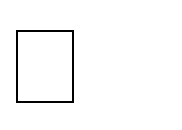 NOT: Pansiyona getirilmesi yasal olmayan, öğrenci sağlığına zararlı, iş sağlığı ve güvenliği açısından uygun olmayan malzemeler ile makyaj malzemeleri alınmayacaktır. Uymayanlar hakkında gerekli işlemler yapılacaktır.ÖĞRENCİNİNT.C No:ÖĞRENCİNİNAdı-Soyadı :ÖĞRENCİNİNCep Noe-postaÖĞRENCİNİNKan GrubuÖĞRENCİNİNİlaç AlerjisiÖĞRENCİNİNRahatsızlığıÖĞRENCİNİNSosyal GüvenceÖĞRENCİNİNBurs Alıyor mu?BABAAdıBABASoyadıBABAMesleğiBABAAdresiBABATelefonlarEv:İş:BABACepCep 1:Cep2:ANNEAdıANNESoyadıANNEMesleğiANNEAdresiANNETelefonlarEv:İş:ANNECepCep 1:Cep2:Velini Adı SoyadıVelinin Öğrenciye Yakınlık DerecesiVelinin İşi ve İşyeri adresiVelini geliri:(Serbest meslek sahibi ise vergi dairesinin adı, adresi ve hesap numarası belirtilen, basit ya da gerçek usulde vergiye bağlı olan mükelleflerin bir önceki yıla ait gelir vergisi matrahını gösteren belge. Ücretli veya maaşlı çalışıyor ise muhasebe birime veya ilgili kişi, kurum ve kuruluşlardan alınacak aylar itibarıyla bir önceki yıla ait on iki aylık toplam gelirini gösteren belge. Gelirin on iki ayı bulmaması halinde son aylık geliri esas alınarak on iki ay üzerinden yıllık hesaplanacaktır).Velinin eşi çalışıyor ise geliri:(Vergi dairesi, muhasebe birimi veya ilgili kişi, kurum ve kuruluşlardan alınacak aylar itibarıyla bir önceki yıla ait on iki aylık toplam gelirini gösteren belge. Gelirin on iki ayı bulmaması halinde son aylık geliri esas alınarak on iki ay üzerinden yıllıkVelinin diğer gelirleriAilenin yıllık gelir toplamıAile net yıllık gelir toplamının fert başına düşen yıllık tutarı: (Ailenin net yıllık toplam geliri, ailedeki fert sayısına bölünerek hesaplama yapılacaktır).Velinin ve varsa eşinin bakmakla yükümlü olduğu fertlerin adı ve soyadı ile yakınlık derecesi:(Aile nüfus kayıt örneği, Velinin ve varsa eşinin bakmakla yükümlü olduğu anne ve babası ile ilgili tedavi yardımı beyannamesi, varsa bakmakla yükümlü olduğu diğer şahıslarla ilgili mahkeme kararı örneği).ÖğrencininAdı SoyadıÖğrencininOkul NoÖğrencininSınıfıÖğrencininEvci Dönüş Günü( ) Okulun başlayacağı bir önceki gün saat 17:00( ) Okulun başlayacağı günün İstiklal Marşı öncesi( ) Okulun başlayacağı bir önceki gün saat 17:00( ) Okulun başlayacağı günün İstiklal Marşı öncesi( ) Okulun başlayacağı bir önceki gün saat 17:00( ) Okulun başlayacağı günün İstiklal Marşı öncesiÖğrencininAilesinin İkamet AdresiÖğrencininAile TelefonEv:Cep:Cep:Evci olarak çıkaçak Yakını-1Adı SoyadıEvci olarak çıkaçak Yakını-1YakınlığıEvci olarak çıkaçak Yakını-1TelefonEv:Cep:Cep:Evci olarak çıkaçak Yakını-1AdresiEvci olarak çıkaçak Yakını-2Adı SoyadıEvci olarak çıkaçak Yakını-2YakınlığıEvci olarak çıkaçak Yakını-2TelefonEv:Cep:Cep:Evci olarak çıkaçak Yakını-2Adresi ÖĞRENCİNİN	 VELİSİNİN	 VELİSİNİN	Adı Soyadı:....................................Adı Soyadı :...........................................Adı Soyadı :...........................................İmzası	:.....................................İmzası:............................................Okul No :......................................Telefon No :...........................................Telefon No :...........................................